Государственное бюджетное профессиональное образовательное учреждение«Арзамасский коммерческо-технический техникум»МЕТОДИЧЕСКАЯ РАЗРАБОТКАзанятия по МДК.01.02  Основы технической эксплуатации и обслуживания электрического и электромеханического оборудованияна тему: «Назначение, принцип действия и устройство трансформатора»Исполнитель:В.В. Федосеевпреподаватель специальных дисциплинАрзамас, 2018 г.ПланВведениеПроект занятияПсихолого-педагогическая характеристика группыДиагностика ЗУНовПроект открытого занятияСодержание занятияСамоанализ занятияЛитератураПриложенияВведение	Трансформаторы – наиболее распространенные устройства в современной электротехнике. Трансформаторы большой мощности на напряжение до сотен киловольт составляют основу систем передачи электроэнергии от электростанций в линии электропередачи. Эти трансформаторы повышают напряжение переменного тока до значений, необходимых для экономичной передачи электроэнергии на значительные расстояния. В местах распределения электроэнергии между потребителями применяют трансформаторы, понижающие напряжение до требуемых для потребителя значений. Наряду с этим трансформаторы являются элементами электроприводов, нагревательных и других установок, где они осуществляют преобразование напряжения питающей сети до значений, необходимых для работы электродвигателей, нагревательных печей и других электроустройств.	Трансформатором называют статическое электромагнитное устройство, имеющее две (или более) индуктивно связанные обмотки и предназначенное для преобразования посредством явления электромагнитной индукции одной (первичной) системы переменного тока в другую (вторичную) систему переменного тока.	Наибольшее применение в электротехнических установках, а также в энергетических системах передачи и распределения электроэнергии имеют силовые трансформаторы, посредством которых изменяют значения переменного напряжения и тока. Трансформаторы разделяют на силовые трансформаторы общего и специального назначения. Силовые трансформаторы общего назначения применяются на линиях передачи и распределения электроэнергии, а также в различных электроустройствах для получения требуемого напряжения. 	Трансформаторы специального назначения характеризуются разнообразием рабочих свойств и конструктивного использования. К этим трансформаторам относятся печные и сварочные трансформаторы, трансформаторы для устройств автоматики (пик-трансформаторы, импульсные, умножители частоты, стабилизаторы напряжения), испытательные и измерительные трансформаторы и т. д. 	Изобретателем трансформатора является русский ученый П.Н.Яблочков. В 1876г. Яблочков использовал индукционную катушку с двумя обмотками в качестве трансформатора для питания изобретенных им электрических свечей. Трансформатор Яблочкова имел незамкнутый сердечник. Трансформаторы с замкнутым сердечником, подобные применяемым в настоящее время, появились значительно позднее, в 1884г. С изобретением трансформатора возник технический интерес к переменному току, который до этого времени не применялся. Проект занятияПсихолого-педагогическая характеристика группыВ группе 16-23 ЭРЭО – 25 студентов. Возраст 16 – 17 лет.Коллектив в группе сформирован. Сложился благоприятный психологический климат. На эмоционально-межличностном уровне группа сплоченная, дружная, работоспособная; есть явно выраженные лидеры.В группе отмечается средний уровень осведомленности, умения обобщать, анализировать, делать анализ и синтез, применять полученные навыки при решении задач и выполнении практических работ.По уровню развития и обученности группа разноуровневая.К первому уровню – творческому – относятся  20% студентов в группе, которые имеют неплохой запас знаний, могут оперировать понятиями, анализировать, самостоятельно добывать знания, применять их на практике.	Ко второму уровню – прикладному – относятся  30% студентов. Они могут воспроизвести не очень большой по объему материал, ответить на изложенные вопросы, но анализировать материал могут только по вопросам или алгоритму.	К третьему уровню относятся  50% студентов, не обладают умением сосредоточиться, которые требуют индивидуального подхода и дополнительных занятий.	В целом, студенты группы чувствуют себя комфортно.Диагностика ЗУНовпонятия: трансформатор, трансформаторная ЭДСустройство и принцип действия двухобмоточного  однофазного трансформатораклассификация трансформаторовуравнение трансформациик.п.д. трансформатораоперировать понятиямипроизводить расчеты трансформаторной ЭДС, основных величин трансформаторапроизводить расчет к.п.д. трансформатора при его различной степени загрузкиПроект открытого занятия по МДК.01.02  Основы технической эксплуатации и обслуживания электрического и электромеханического оборудованияСпециальность: 13.02.11. Техническая эксплуатация и обслуживание электрического и электромеханического оборудования (по отраслям)МДК.01.02  Основы технической эксплуатации и обслуживания электрического и электромеханического оборудованияТема урока: Назначение, принцип действия и устройство трансформатораВид занятия: комбинированный урок Тип занятия: изучение нового материалаПедагогическая технология: традиционные технологии с элементами технологии проблемного обученияПланируемые результатыОрганизация образовательного пространстваСодержание занятияСамоанализ занятияДанное занятие проводилось в группе, где студенты разного уровня по способностям, поэтому, планируя занятие, я использовал хорошие познавательные способности отдельных студентов, у которых хорошая память и имеются навыки мыслительной деятельности. Студенты с другими способностями участвовали в работе с понятиями, т.е. в репродуктивной деятельности.	Комбинированный урок  на тему «Назначение, принцип действия и устройство трансформатора» обобщает, систематизирует знания студентов по данной теме. Опирается на знания, умения и  навыки студентов, полученные на  предыдущих занятиях. Данное занятие систематизирует знания студентов и обеспечивает формирование интереса к электротехнической науке, которые будут необходимой базой  при изучении последующих тем и предметов.Данный тип занятия (традиционные технологии с элементами технологии проблемного обучения ) был выбран в процессе отбора и анализа материала для занятия, т.к. на мой взгляд, это наиболее интересная и привлекательная форма для студентов при проведении повторительно-обобщающего занятия.Объем необходимого материала был тщательно подобран, поэтому соответствовал времени занятия, которое было составлено и проведено компактно, как единое целое, где последующий этап вытекал из предыдущего.Студенты легко пришли к главным выводам, т.к. весь материал был логически связан, где один элемент присоединялся к другому, и создавалась целостная картина.Главный упор на занятии делался на развитие мыслительной деятельности студентов.6,7. При систематизации и обобщении знаний использовались такие методы:наглядные;словесные: вводное слово преподавателя и проблемные вопросы активизировали умственную деятельность студентов, логическое мышление;использовались индуктивные и дедуктивные методы;частично-поисковая деятельность;информационные технологии.8. На занятии присутствовала самостоятельная работа студентов – как индивидуальная, так и групповая. Задания были реподуктивного и развивающего характера,  разноуровневые (использовался дифференцированный  и деятельностный подходы). Каждый вид работы предварял инструктаж преподавателя.9. Контроль знаний проходил в течение всего занятия: при актуализации знаний, во время беседы, выводах и т.д.10. Высокая работоспособность обеспечивалась за счет активизации и упрощения материала, с помощью информационных технологий.  Психологический климат обеспечивался поощрениями студентов.11. На занятии царила творческая, поисковая атмосфера, сотрудничество и взаимопонимание преподавателя и студентов. Студенты на уроке были активны, с удовольствием участвовали во всех видах учебной деятельности.12. Домашнее задание носило вариативный, разноуровневый  характер с последующим инструктажем.13. Цели, поставленные преподавателем, достигнуты. Половина студентов группы получила положительные оценки. ПриложенияПРИЛОЖЕНИЕ 1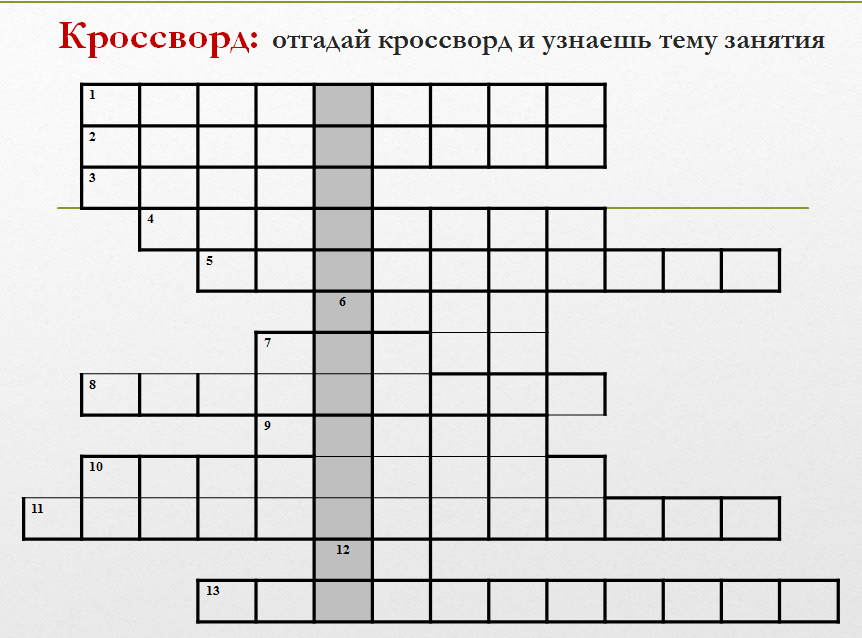 	По горизонтали:1. Измерительное устройство, позволяющее получать значение напряжения или электродвижущей силы в цепи постоянного или переменного тока.  2. Источник питания для электроники и мелкой техники3. Графическое изображение электрической цепи, показывающее соединения элементов4. Работа, совершаемая за единицу времени 5. Электрический ток, который с течением времени не изменяется по величине и направлению 6. Провод, находящийся под напряжением относительно общего нулевого провода 7. Единица измерения электрического потенциала, разности потенциалов, электрического напряжения и электродвижущей силы. 8. Электрическая машина, преобразующая механическую энергию в электрическую энергию переменного тока.9. Единица измерения силы электрического тока в системе единиц (СИ)10. Устройство, преобразующее какой-либо вид энергии в механическую работу11. Физическая величина, характеризующая свойства проводника препятствовать прохождению электрического тока и равная отношению напряжения на концах проводника к силе тока, протекающего по нему.12. Единица измерения электрического сопротивления в системе единиц (СИ). 13. Если с одного края два провода подключены к одной точке, а со второго – к другой, то проводники соединены…ПРИЛОЖЕНИЕ 2РАБОЧИЙ ЛИСТФамилия, имя студента…………………………………………………………………………………………………………Группа 16-23 ЭРЭОТема ............................................................................................................................................................................................ПЛАННазначение и устройство трансформаторовПринципы и режимы работыВиды, маркировка и применение трансформаторовОбозначения на электрических схемахЗадание 1 Записать определение трансформатораТрансформатор представляет собой устройство, которое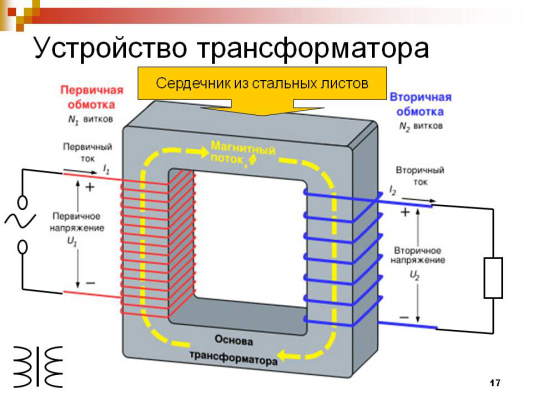 Задание 2 Заполнить таблицу 1Таблица 1 Основные элементы трансформатораЗадание 3 Продолжить предложения.Трансформатор работает на двух базовых принципахИзменяющийся во времени электрический ток создаёт изменяющееся во времени магнитное поле (………………………….);Изменение магнитного потока, проходящего через обмотку, создаёт ЭДС в этой обмотке (………………………………).Задание 4 Записать основные характеристики трансформатора и формулу коэффициента трансформацииЗадание 5 Продолжить предложения:Если К>1, то  трансформатор…………………….. Если К<1, то  трансформатор ……………………..Задание 6 Заполнить таблицу 2Таблица 2 Режимы работы трансформатораЗадание 7 На основании примера решить задачу:Трансформатор, содержащий в первичной обмотке 750 витков, повышает напряжение с 220 В до 660 В. Каков коэффициент трансформации и сколько витков содержится во вторичной обмотке трансформатора? В какой обмотке провод будет иметь большую площадь сечения?Задание 8 Заполнить таблицуТаблица 3 Основные виды трансформаторов:Задание 9 Подписать обозначения трансформаторов на принципиальных схемах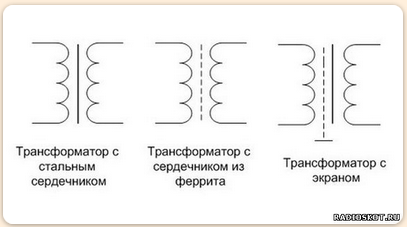 Задание 10 На основании приведенной схемы произвести расшифровку маркировки трансформаторов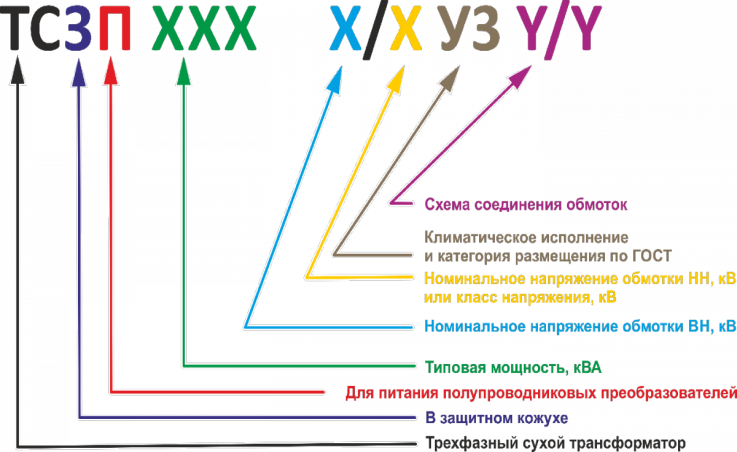 ПРИЛОЖЕНИЕ 3ТЕСТТЕМА: НАЗНАЧЕНИЕ, ПРИНЦИП ДЕЙСТВИЯ И УСТРОЙСТВО ТРАНСФОРМАТОРАВариант 11. Трансформатор, у которого первичной обмоткой является обмотка низшего напряжения, этоА) понижающийБ) повышающийВ) бытовой2. Коэффициент трансформации показывает:А) Отношение ЭДС, индуцированных в первичной и вторичной обмоткахБ) Отношение сопротивленийВ) Отношение напряжений во вторичной и первичной обмотках3. Силовой трансформатор предназначен:А) для передачи и преобразования импульсных сигналовБ) для защиты бытовой техники от перепадов напряженияВ) для понижения  напряжения в сети до 220В4. Трансформатор является понижающим, если коэффициент трансформации К:А) К меньше 1Б) К больше 1В) К равен 15. Первичная обмотка трансформатора подключена:А) к потребителюБ) к источнику переменного токаТЕСТТЕМА: НАЗНАЧЕНИЕ, ПРИНЦИП ДЕЙСТВИЯ И УСТРОЙСТВО ТРАНСФОРМАТОРАВариант 21. Трансформатор является понижающим, если коэффициент трансформации К:А) К больше 1Б) К равен 1 В) К меньше 12. Силовой трансформатор предназначен:А) для понижения  напряжения в сети до 220ВБ) для передачи и преобразования импульсных сигналовВ) для защиты бытовой техники от перепадов напряжения3. Коэффициент трансформации показывает:А) Отношение сопротивленийБ) Отношение напряжений во вторичной и первичной обмотках В) Отношение ЭДС, индуцированных в первичной и вторичной обмотках4. Первичная обмотка трансформатора подключена:А) к источнику переменного токаБ) к потребителю5. Трансформатор, у которого первичной обмоткой является обмотка низшего напряжения, этоА) повышающийБ) бытовой В) понижающийЦелевые ориентации занятияПредметные: создать условия для выявления студентами устройства, принципа действия, технических характеристик трансформаторов, особенности маркировки и подключения; продемонстрировать необходимость получаемых знаний в профессиональной деятельности; познакомить с возможностями использования полученных знаний в практической жизни человека.МетапредметныеСоздать условия для развития мыслительных способностей студентов в процессе работы, продолжить работу по формированию умений делать выводы, обобщать, продолжить развитие познавательного интересаЛичностныеСоздать условия для совершенствования навыков и умений, необходимых для индивидуальной и групповой работы; продолжить работу по формированию умений работать в коллективе (высказывать свою точку зрения и выслушивать точку зрения товарищей, умение уважительно относиться к мнению товарищей) и др. Основное содержание темыНазначение и устройство трансформаторовПринципы и режимы работыВиды, маркировка и применение трансформаторовОбозначения на электрических схемахТермины и понятияТрансформаторы; Силовой трансформатор; Повышающий трансформатор; Понижающий трансформатор; Сигнальный трансформатор; Автотрансформатор; Импульсный сигнальный трансформатор Коэффициент трансформации трансформатора малой мощности Магнитная индукция; Магнитный поток; Напряженность магнитного поля; Индуктивная связьЛичностные уменияОК 1.	Понимать сущность и социальную значимость своей будущей профессии, проявлять к ней устойчивый интересОК 2.	Организовывать собственную деятельность, выбирать типовые методы и способы выполнения профессиональных задач, оценивать их эффективность и качествоОК 3. 	Принимать решения в стандартных и нестандартных ситуациях и нести за них ответственностьОК 4.	Осуществлять поиск и использование информации, необходимой для эффективного выполнения профессиональных задач, профессионального и личностного развитияОК 5.	Использовать информационно-коммуникационные технологии в профессиональной деятельностиОК 6.	Работать в коллективе и в команде, эффективно общаться с коллегами, руководством, потребителямиМетапредметные уменияПознавательные:Умение ориентироваться в системе знаний; находить ответы на поставленные вопросы; анализировать; делать выводы.Регулятивные: умение планировать свои действия в соответствии с учебной задачей; развитие навыков самооценкиКоммуникативные: умение общаться и взаимодействовать в ходе учебной деятельности, работа в группе, в духе партнерстваКвалификационные требованияСтуденты должны знать:назначение, устройство, принцип действия, особенности маркировки трансформаторов в пределах выполняемой работы;ПК 1.1.	Выполнить наладку, регулировку и проверку электрического и электромеханического оборудования;ПК 1.2.	Организовать и выполнять техническое обслуживание и ремонт электрического и электромеханического оборудования;ПК 1.3.	Осуществлять диагностику и технический контроль при эксплуатации электрического и электромеханического оборудования.Междисциплинарные связи Ресурсы и оборудованиеФормы и методы работыОП Основы электротехники и электроники МДК.01.04. Техническое регулирование и контроль качества электрического и электромеханического оборудования МДК.04.01 Электротехнические работы по ремонту оборудованияМДК.01.03 Электрическое и электромеханическое оборудованиеИнформационный материал:3. Поляков Г.Е., Коварский А.И. Монтаж и эксплуатация промышленного оборудования. – М.: Высшая школа, 2007.4. Сибикин Ю.Д., Сибикин М.Ю. Техническое обслуживание, ремонт электрооборудования и сетей промышленных предприятий. Учеб. для нач. проф.образования. Учеб. пособие для сред. проф. образования. – М.: Издательский центр «Академия», 2008.Интерактивный материал:Мультимедийная презентация; раздаточный материал; рабочий лист; тестовые задания; кроссвордФронтальная, индивидуальная работа. Беседа с элементами проблемного обучения, использование информационных технологий и личностно-ориентированного подходаЭтапы урока.  ЦельТеоретическое обоснование деятельности преподавателяТеоретическое обоснование деятельности студентовВремя урока1ОрганизационныйМомент. Взаимное приветствие студентов и преподавателя. Проверка явки и готовности студентов к занятиюВключить студентов в деловой ритм, настроить на эффективную работу, создать положительную атмосферуДоброжелательный настрой на работу2 мин.2Мотивация, сообщение темы и цели занятияОпределение целей занятия. Исходя из поставленных целей, определение плана работыСообщение темы занятия и значимости её в профессиональной деятельности. Создание условий для возникновения познавательного интереса к изучаемой теме. Преподаватель нацеливает студентов на самостоятельное формулирование целей. Обеспечивает восприятие, осмысливание, помогает сформулировать план работы.Рассуждают. Определяют и записывают тему урока. Понимают значимость изучаемой темы. Студенты осмысливают, предлагают, размышляют, включаются в работу.5 мин3Актуализация опорных знанийВыявление уровня подготовленности студентов для изучения новой темы»; взаимосвязь новой темы с другими дисциплинамиСлушают преподавателя, участвуют в беседе. Отвечают на вопросы преподавателя. Совместная деятельность педагога и студентов.18 мин4Изучение нового материалаНазначение и устройство трансформаторовПринципы и режимы работыВиды, маркировка и применение трансформаторовОбозначения на электрических схемах Использование презентации и личное участие позволяют вызвать интерес к изучаемой теме, заставляет студентов анализировать, делать выводы, что способствует повышению эффективности и качества обучения, расширяет кругозор, развивает логическое мышлениеУчаствуют в обсуждении поставленных вопросов. Анализируют, делают выводы, ведут записи в рабочих листах35 мин5Закрепление изученного материала. Обобщение и систематизация знанийСоздает условия для закрепления изученного материала. Организует самостоятельную работу студентов по выполнению задания. Констатация достижения поставленных целейРаботают с заданием. Размышляют. Делают выводы. Демонстрируют уровень удовлетворенности в достижении поставленных целей.25 мин6Подведение итогов урока. Оценка деятельности студентовБлагодарит студентов за работу, объявляет и комментирует оценки.Обсуждают с преподавателем результативность урока3 мин7Домашнее заданиеМотивация на выполнение домашнего заданияОсмысливают задание2 минОсновные функциональныеэлементы трансформатораСущностьПластины из электротехнической стали, которые концентрируют в себе магнитное поле трансформатора. Часть магнитопровода, на которой крепятся обмотки, называется стержнем трансформатора. Часть магнитопровода, которая не несет на себе обмотку и замыкает магнитную цепь, называется ярмом.В силовых трансформаторах обмотка состоит из проводников (жил), имеющих квадратное сечение.	Основной называется обмотка, к которой подводится или от которой отводится ток (первичная и вторичная обмотка). Обмотка с выводами для регулирования коэффициента трансформации напряжения называется регулирующей.В мощных трансформаторах применяется охлаждение маслом. В этом случае трансформатор помещается в бак с минеральным маслом, через которое тепло передается стенкам бака и рассеивается в окружающую среду. В трансформаторах высоких мощностей дополнительно применяются выхлопные трубы – если масло закипает, образовавшимся газам нужен выход.Режимы работы трансформатораСущность режимовВторичная обмотка не находится под нагрузкойВыводы вторичной обмотки соединены между собой накоротко, а на первичную обмотку подают небольшое напряжение, с таким расчетом, чтобы ток короткого замыкания был равен номинальному току трансформатора. Трансформатор подключен к источнику переменного тока. В витках его первичной обмотки течет переменный ток величиной I1. При этом образуется магнитный поток Ф, который пронизывает обе обмотки и индуцирует в них ЭДС 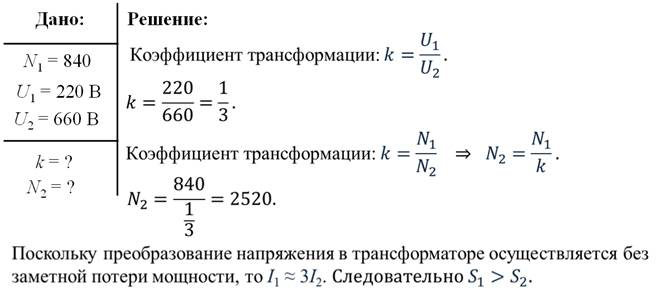 Дано:N1=750U1=220BU2=660B________К=?N2=?Вид трансформатораНазначениеПреобразует электроэнергию в электрических сетях и в установках, предназначенных для приёма и использования электрической энергииПервичная обмотка подключена к источнику тока. Применяется для снижения первичного тока до величины, используемой в цепях измерения, защиты, управления и сигнализации. Номинальное значение тока вторичной обмотки 1А , 5А. Первичная обмотка трансформатора тока включается в цепь с измеряемым переменным током, а во вторичную включаются измерительные приборы. Получает питание от источника напряжения. Типичное применение — преобразование высокого напряжения в низкое в цепях, в измерительных цепях и цепях РЗиА (релейная защита и автоматика). Применение трансформатора напряжения позволяет изолировать логические цепи защиты и цепи измерения от цепи высокого напряжения.